Histology physiology reviewCircle the correct answer 1. A tissue is: a collection of nuclei / a collection of organelles / a collection of cells / a collection of organs. 2. The four major tissue types are: epithelial / fat / connective / bone / muscle / nervous / blood. 3. Epidermal tissue: protects and supports the body / covers body surfaces / is responsible for movement / lines hollow organs / transmits nerve impulses / forms glands. 4. The inside of blood vessels is lined with: cuboidal epithelium / squamous epithelium / transitional epithelium / columnar epithelium. 5. The tissue illustrated below is: cuboidal epithelium / adipose tissue / squamous epithelium / loose connective tissue / blood. 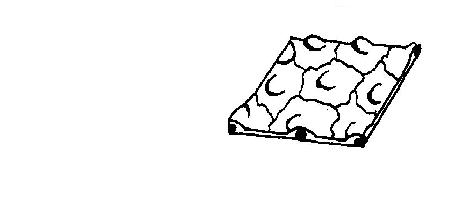 6. The kidney tubules are lined with: cuboidal epithelium / squamous epithelium / transitional epithelium / columnar epithelium? 7. Where is ciliated columnar epithelium NOT found : in the kidney tubule / lining the fallopian tubes / lining the trachea / lining the small intestine? 8. Stratified epithelia: were laid down many centuries ago / are more important than other tissues / consist of several layers of cells / always occur in straight lines. 9. Transitional epithelium allows the: arteries to expand / skin to stretch / uterus to contract / bladder to stretch. 10. The tissue illustrated below is: squamous epithelium / columnar epithelium / squamous stratified epithelium / transitional epithelium / lymph 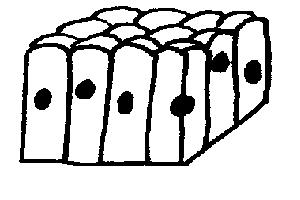 11. Non keratinised stratified squamous epithelium does NOT OCCUR: lining the vagina / covering the body / lining the mouth / lining the uterus. 12. The surface cells of keratinised stratified squamous epithelium are continually: dying / changing shape / being recycled / being shed from the surface. 13. Which of the following are NOT found in connective tissue?:Cells / fibres / minerals / fluid matrix / cilia. 14. Which of the following are NOT connective tissues: blood / fingernails / tendon / bone / saliva / adipose tissue / cartilage? 15. Which of the following muscle tissues has branched fibres, intercalated discs between adjacent cells and contracts automatically: striated voluntary muscle / smooth involuntary muscle / cardiac muscle? 16. Which of the following muscle tissues has long fibres with cross bands and nuclei on the surface? Striated voluntary muscle / smooth involuntary muscle / cardiac muscle? 17. Which muscle tissue moves bones? striated voluntary muscle / smooth involuntary muscle / cardiac muscle. 18. The tissue illustrated below is: striated muscle / blood / squamous epithelium / cartilage / transitional epithelium 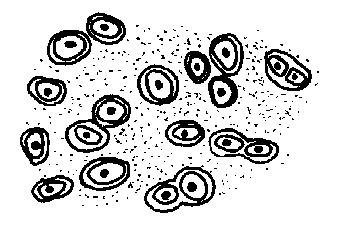 19. Which muscle tissue is found in blood vessel walls, in the gut wall and in glands? striated voluntary muscle / smooth involuntary muscle / cardiac muscle. 20. The tissue illustrated below is: striated muscle / tendon / smooth muscle / transitional epithelium / cardiac muscle 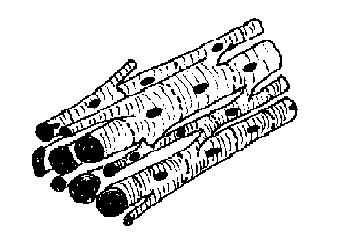 21. Match the tissue type with the function. Tissue type Function a. Connective Tissue A. Communicating b. Muscle Tissue B. Supporting & communicating c. Epithelial Tissue C. Contracting d. Nervous Tissue D. Covering and lining 